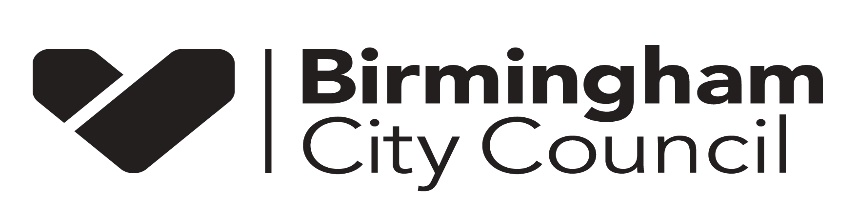 Final Decision Statement published pursuant to Section 38A of the Planning and Compulsory Purchase Act 2004 (as amended) and Regulation 19 of the Neighbourhood Planning (General) Regulations 2012 (as amended) The Jewellery Quarter Neighbourhood PlanSummary On Thursday 13 July 2023, two referendums relating to the adoption of the Jewellery Quarter Neighbourhood Plan (NP) were held. More than half in both referendums voted in favour of the plan. Birmingham City Council (hereinafter referred to as “the Council”), has decided to make the Jewellery Quarter Neighbourhood Plan 2022-2032 part of the Birmingham Development Plan. This statement sets out this decision and the reasons for the Council making this decision.Background  The Jewellery Quarter Development Trust Neighbourhood Planning Forum (JQDTNPF) was originally designated in May 2014. Following the expiration of the designation, the JQDTNPF applied to the Council and was formally re-designated in October 2019 under the Neighbourhood Planning (General) Regulations 2012. The JQ Neighbourhood Forum publicised a draft NP for a pre-submission consultation between July 2020 to September 2020, in line with Regulation 14 of the Neighbourhood Planning (General) Regulations 2012 (as amended). The JQ Neighbourhood Forum formally submitted the NP in May 2022, in line with Regulation 15 of the Neighbourhood Planning (General) Regulations 2012 (as amended). Birmingham City Council invited representations on the plan, in line with Regulation 16 of the Neighbourhood Planning (General) Regulations 2012 (as amended), during an eight-week period from 25 July 2022 to 15 September 2022In July 2022, a Cabinet Member Report titled: Jewellery Quarter Neighbourhood Plan: Publicity, Examination and Referendum, was signed by the Leader of Birmingham City Council. It approved the ‘making’ (adoption) of the Jewellery Quarter Neighbourhood Plan by the Council as part of its Local Development Framework if the outcome of the referendums was positive.The Council, with the support and agreement of the JQ Neighbourhood Forum, appointed an independent examiner in November 2022, to undertake the Examination on the Jewellery Quarter Neighbourhood Plan. The examination was carried out by written representations based on those received during the Council’s statutory (Regulation 16) representation period. The examiner’s report was received by the Council on the 13th of February 2023. The report concluded that subject to a series of modifications, the JQ Neighbourhood Plan met the basic conditions and should proceed to a referendum. Two referendums relating to the Jewellery Quarter Neighbourhood Plan 2020-2031 were held on Thursday 13 July 2023. The referendums posed the question: ‘Do you want Birmingham City Council to use the Neighbourhood Plan for Jewellery Quarter to help it decide planning applications in the neighbourhood area?’ Paragraph 38A(4)(a) of the Planning and Compulsory Purchase Act 2004 (as amended) requires that the Council must make a neighbourhood plan if more than half of those voting have voted in favour of the plan.Reasons for the Decision The Jewellery Quarter Neighbourhood Plan complies with the legal requirements and basic conditions previously referred to in this statement. It has also been subject to a referendum, and more than half of those who voted were in favour of the plan. As such it can now be formally ‘made’ by the Council and become part of the statutory development plan for deciding planning applications in the designated neighbourhood area.Where the Decision Statement can be inspectedThis decision statement, along with the final version of the Neighbourhood Plan and supporting documents, can be viewed online at: https://www.birmingham.gov.uk/jqndpHard copies can be inspected at the following locations:St Paul's Church, St Paul's Square, Birmingham B3 1QZ during weekdays 11:00am to 2:00pm, and; Birmingham City Council Woodcock Street Offices (reception area), 10 Woodcock Street, Birmingham B7 4BL on the following days: Monday to Thursday: 8:45am to 5:15pm, Friday: 8:45am to 4:15pm.The Library of Birmingham, Centenary Square, Broad Street, Birmingham, B1 2ND, Monday to Tuesday: 11am to 7pm and Wednesday to Saturday: 11am to 5pm.A copy of the decision statement has been sent to the qualifying body (The Jewellery Quarter Development Trust Neighbourhood Planning Forum), and all persons who asked to be notified of the decision.If you require a hard copy of this statement or would like any further information, please contact the City Centre Planning Team by email: citycentredevelopmentplanning@birmingham.co.ukBirmingham City Council – Planning and Development7 August 2023 